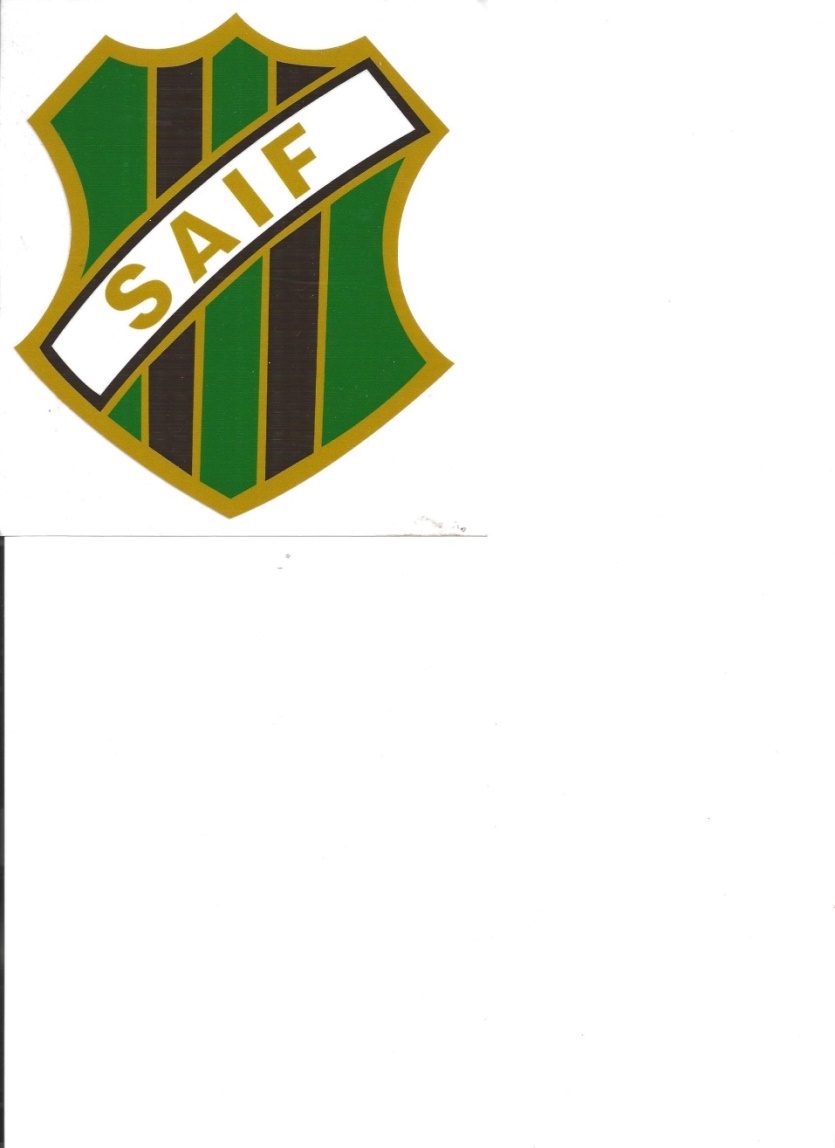 Sunnerstasmashen 2022 – anmälda, starttider, priserKlass	Anmälda	Priser	Anmälan	Starttid	FinaltidHS4	14	4	08.30	0900	12.30HJ17	10	2	08.30	09.00	11.45P12	21	4	08.30	09.00	12.30P8	  2	2	08.30	09.00	09.00HS2	32	8	12.30	13.00	16.15P10	  6	3	12.30	13.00	- (en 6-pool)P14	15	4	12.30	13.00	16.00Flickor/Damer 6	3	12.30	13.00	  - (en 6-pool) HSE-1	16	4	16.00	16.30	19.00HS3	21	4	16.00	16.30	19.40HS5	22	4	16.00	16.30	19.40               * * *Alla klasser spelas lördag 26 februari 2022   * * *Samtliga klasser spelas med poolspel, 5-setare till 11, coaching och time-out är tillåtet och de två bästa i varje pool går till cupslutspel. I P10 går alla till slutspel, även B-slutspel alltså!Bollmärke: DHS vit  ***Tävlingen är inte fulltecknad i något av passen. Det går att efteranmäla sig på plats i alla pass på lördag mot en avgift på 200:- kontant.Av NÖSBTF utsedd överdomare är Claes Eningsjö, 0703-18 08 99Servering kommer att finnas i hallen med varma mackor, korv, dricka, kaffe, smörgåsar, godis, frukt, mm.SWISH till Sunnersta AIF:   123 602 3576Övriga upplysningar:  Gunnar Haeggblom  070-699 02 30Välkomna till Gamlishallen, Vattholmavägen 95, i Uppsala lördag 26 februari !!!